PONAVLJAMO – SREDNJI VEK I. Podčrtaj 6 pojmov, imen ali glasbil, ki spadajo v glasbeno obdobje  SREDNJEGA VEKA!ROMANTIKA                 HOMOFONIJA               GREGORIJANSKI KORAL               P.I.ČAJKOVSKIIZNAJDBA TISKA         ETNOMUZIKOLOG         GVIDO AREŠKI        A. VIVALDI          FIDEL        ORGANUM       KLASICIZEM        ORLANDO DI LASSO        W.A. MOZART        MOJSTRI PEVCI    II.Pred posamezno trditev zapiši zaporedno številko. Številko 1 napišeš pred trditev, ki je po tvojem mnenju najstarejša, št. 2 pred tisto, ki je takoj za njo itd…_____ Kitajci so ustvarili PENTATONIKO-lestvico petih tonov._____ Izdelovanje preprostih pihal, tolkal. Izdelava paleolitske piščali._____ Pojav večglasja in pevcev posvetne glasbe-trubadurji, mojstri pevci…_____ Glasba je imela velik vzgojni pomen (Grki), vsak otrok je moral peti in igrati glasbilo._____ Enoglasno petje pesmi s cerkveno vsebino-gregorijanski korali.        III. Odgovori na vprašanja!-Iz kod izvira beseda KORAL?_______________________________________________________________________    -So bili Gregorijanski korali enoglasni ali večglasni napevi?_______________________________________________________________________  -Kakšno vsebino so imeli Gregorijanski korali?a.) posvetno                 b.) cerkveno                                                                                                  -Kdo je Gvido Areški in zakaj je pomemben?______________________________________________________________________________________________________________________________________________  - Kako imenujemo prve oblike večglasja?_______________________________________________________________________   -Kdo je Gregorijanske korale zbral in uredil?_______________________________________________________________________   -V katero stoletje segajo začetki večglasja?_______________________________________________________________________   -Naštej 3 skupine srednjeveških pesnikov in pevcev posvetne glasbe.a.)_____________________________________b.)______________________________c.)_____________________________________                                                                         -Čemu je bila sprva namenjena inštrumentalna glasba?______________________________________________________________________________________________________________________________________________  -V katerem stoletju se je inštrumentalna glasba izoblikovala kot samostojna glasba?______________________________________________________________________    -Podčrtaj 4 srednjeveška glasbila.                                                                                                 Paleolitska piščal,               boben,              pozavna,          fidel,            citre,           portativ,   prečna flavta,        harfa,          dvojni aulos     - Kakšne je razlika med večglasjema: polifonijo in homofonijo? POLIFONIJA:____________________________________________________________________________________________________________________________________  HOMOFONIJA:___________________________________________________________ _______________________________________________________________________  -Kaj je Saltarello?_______________________________________________________________________ -Kaj priča o razvoju posvetne glasbe?______________________________________________________________________________________________________________________________________________ -Zakaj je pomemben skladatelj Carl Orff, zakaj ga povezujemo s posvetno glasbo?________________________________________________________________________________________________________________________________________________ IV.  Napiši ime srednjeveškega glasbila.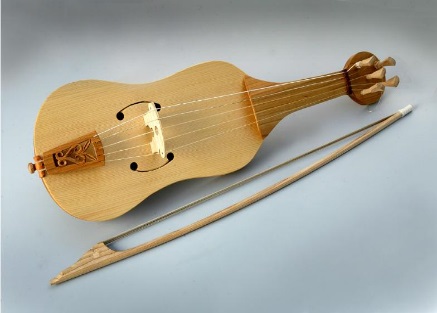 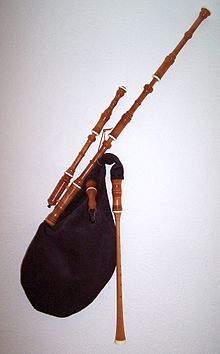 ____________________________________                       ______________________________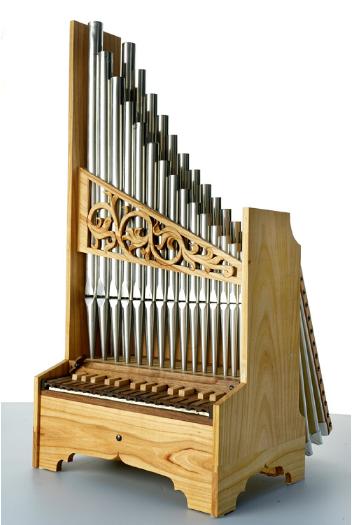 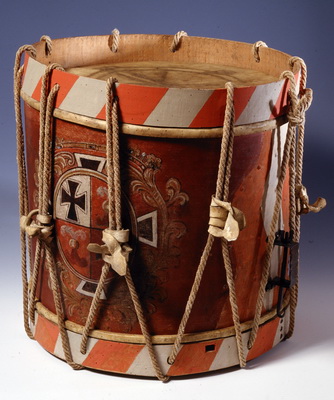 _________________________________                       _____________________________________